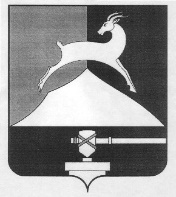 Администрация Усть-Катавского городского округаЧелябинской областиПОСТАНОВЛЕНИЕОт 31.08.2020 г.                                                                             № 1104Во исполнение государственной программы Челябинской области «Поддержка и развитие дошкольного образования в Челябинской области», постановления администрации Усть-Катавского городского округа от 14.11.2013 г. №1645 «Об утверждении порядка принятия решений о разработке муниципальных программ, их формирования и реализации», с целью обеспечения государственных гарантий доступности дошкольного образования в Усть-Катавском городском округе администрация Усть-Катавского городского округа ПОСТАНОВЛЯЕТ:1. Внести в постановление администрации Усть-Катавского городского округа от 21.10.2019г. №1573  «Об утверждении муниципальной    программы «Поддержка и развитие дошкольного  образования в Усть-Катавском городском округе» на 2020-2022 годы» (далее-программа) изменения (приложение).2. Общему отделу администрации Усть-Катавского городского округа (О.Л.Толоконникова) обнародовать настоящее постановление на информационном стенде и разместить на сайте администрации Усть-Катавского городского округа.3. Организацию исполнения постановления возложить на начальника управления образования администрации Усть-Катавского городского округа  Е.В. Иванову.4. Контроль за исполнением постановления возложить на первого заместителя главы Усть-Катавского городского округа по вопросам социально-культурной политике, охране здоровья населения С.Н. Пульдяева.Глава Усть-Катавского городского округа                                        С.Д. СемковО внесении изменений в постановление администрации Усть-Катавского городского округа от 21.10.2019г. №1573  «Об утверждении муниципальной    программы «Поддержка и развитие дошкольного  образования в Усть-Катавском городском округе» на 2020-2022 годы»